Additional file 1.  GeMuKi-Assist Telehealth platform – additional information and illustrationsThe GeMuKi Assist Telehealth Platform complies with the EU General Data Protection Regulation (GDPR). Internet communication channels are encrypted and personal data is stored encrypted in the database on the server. The GeMuKi-Assist Server is hosted in a certified data center based on the ISO/IEC 27001 standard. The figures below illustrate several key features of the telehealth platform. 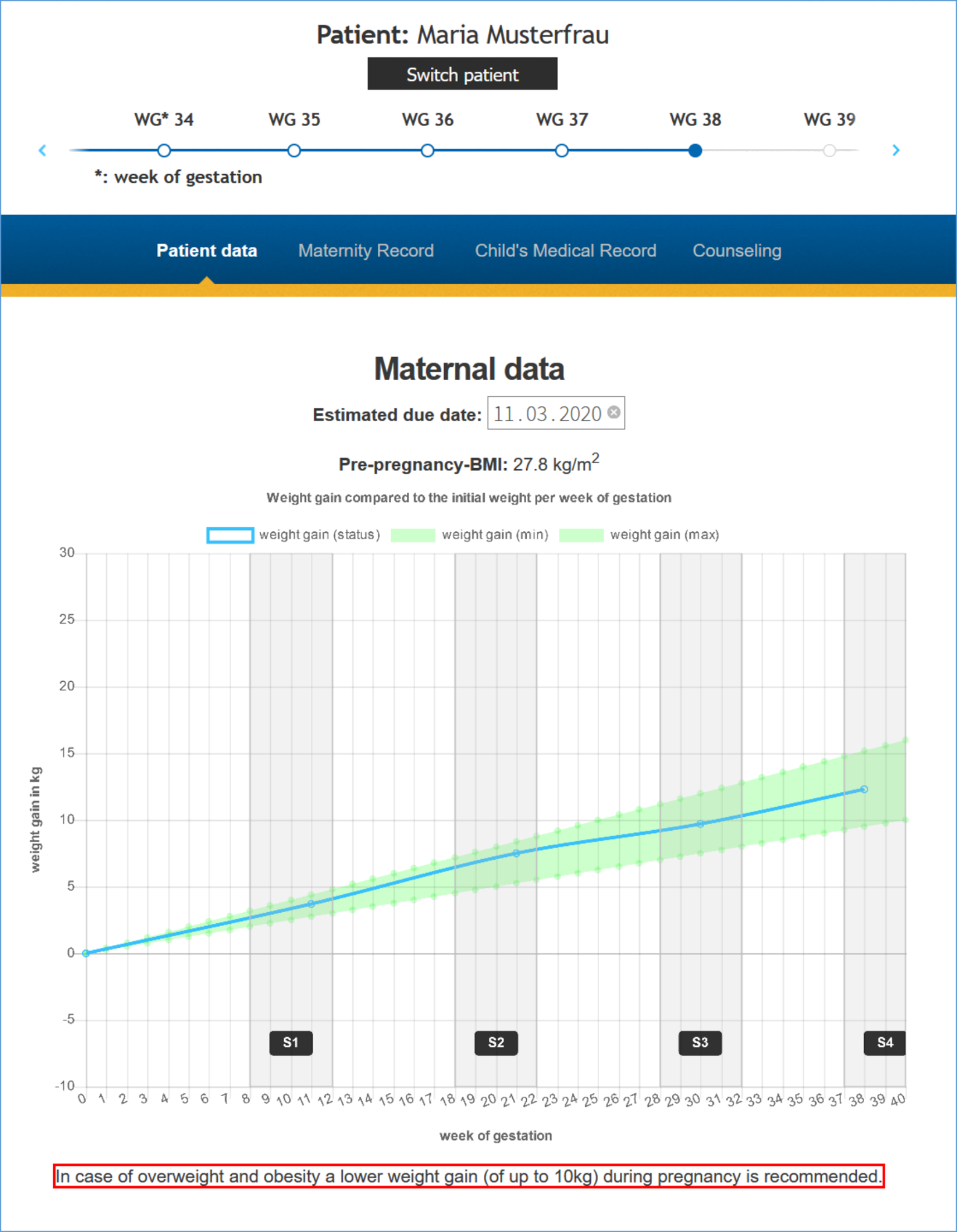 Figure 1		GWG curve displayed in the GeMuKi-Assist counseling tool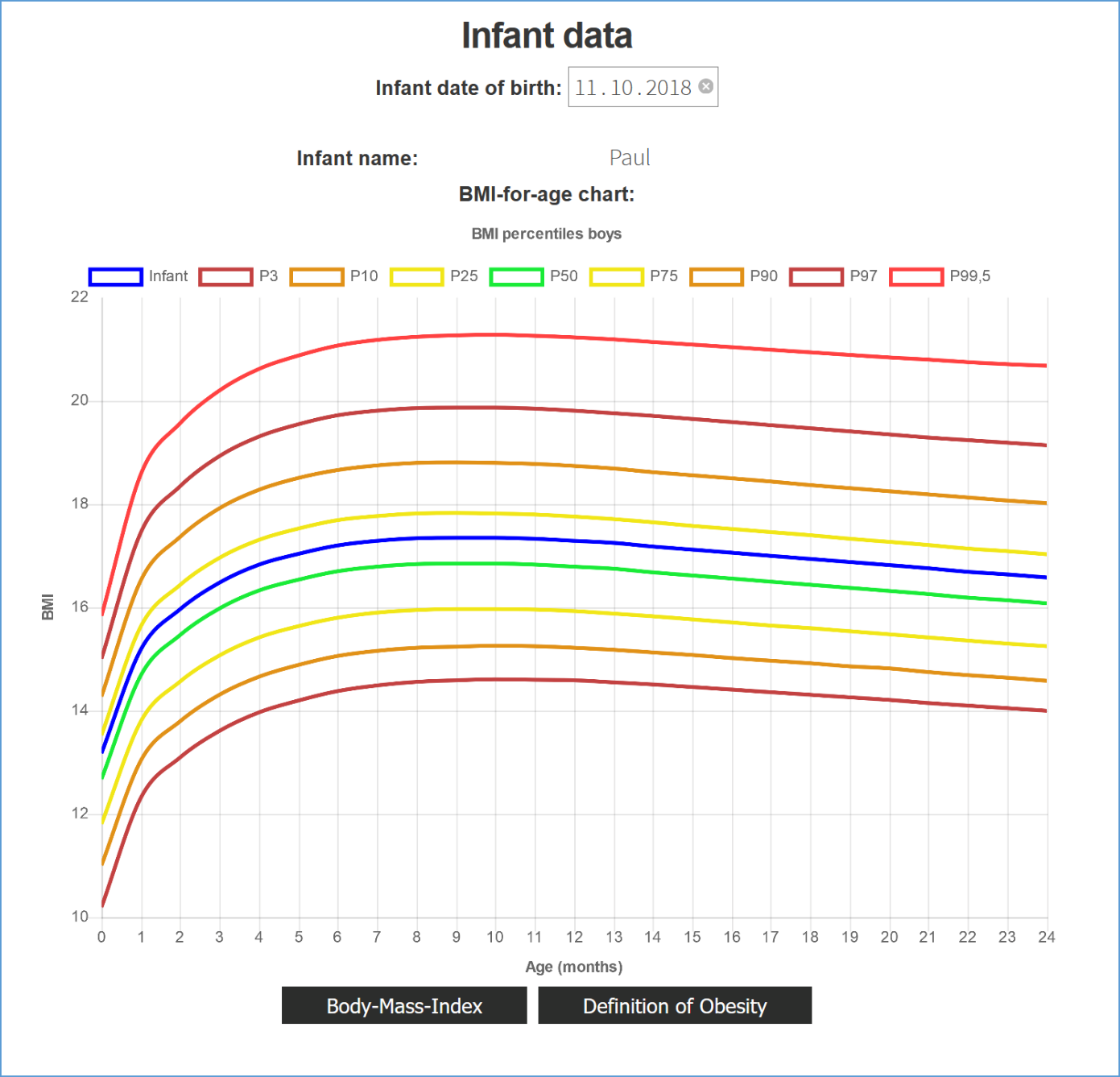 Figure 2		Infant weight progression using percentile curves displayed in the GeMuKi-Assist counseling tool 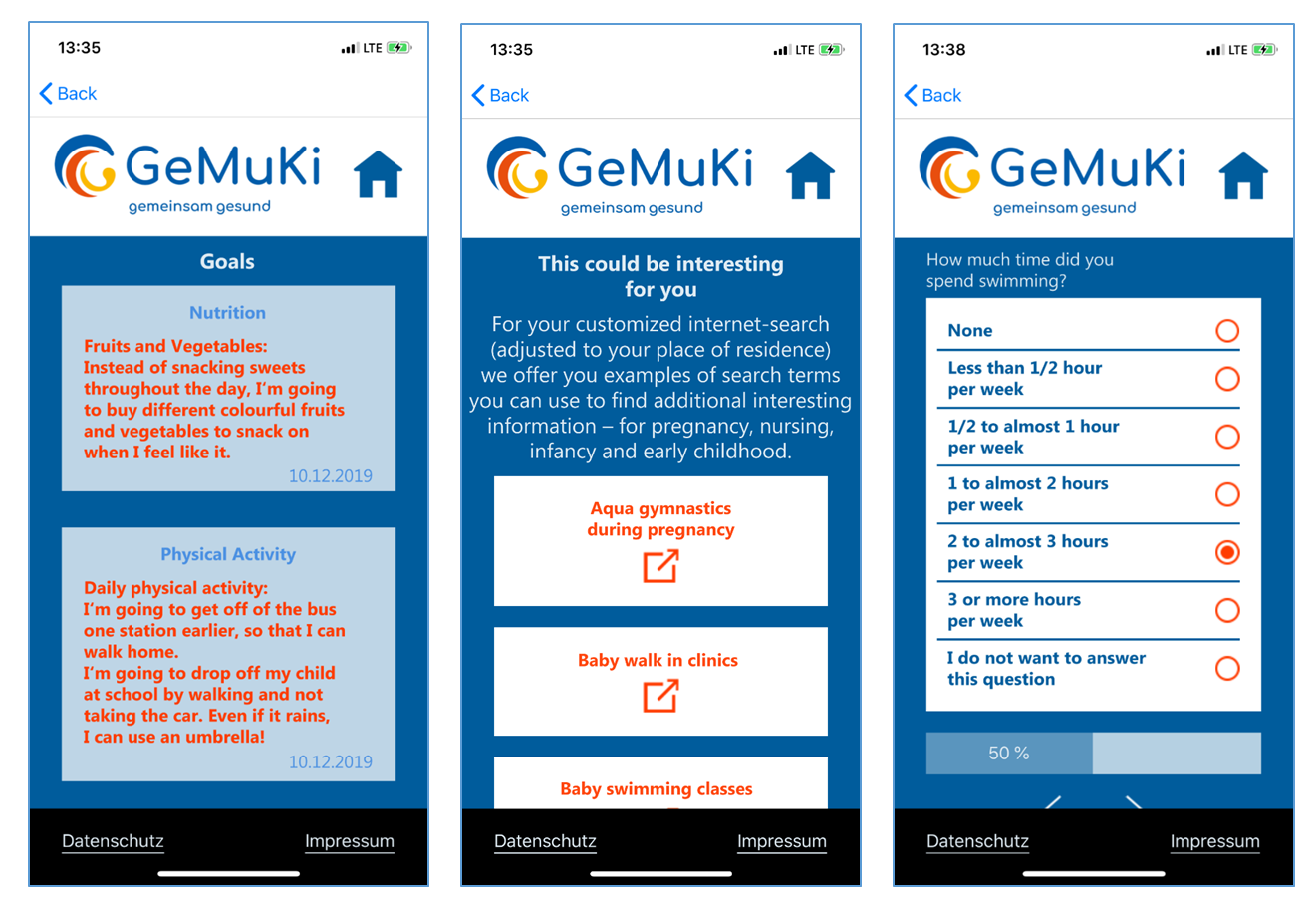 Figure 3 	SMART Goals, automated google keyword searches and survey questions displayed in the GeMuKi- Assist App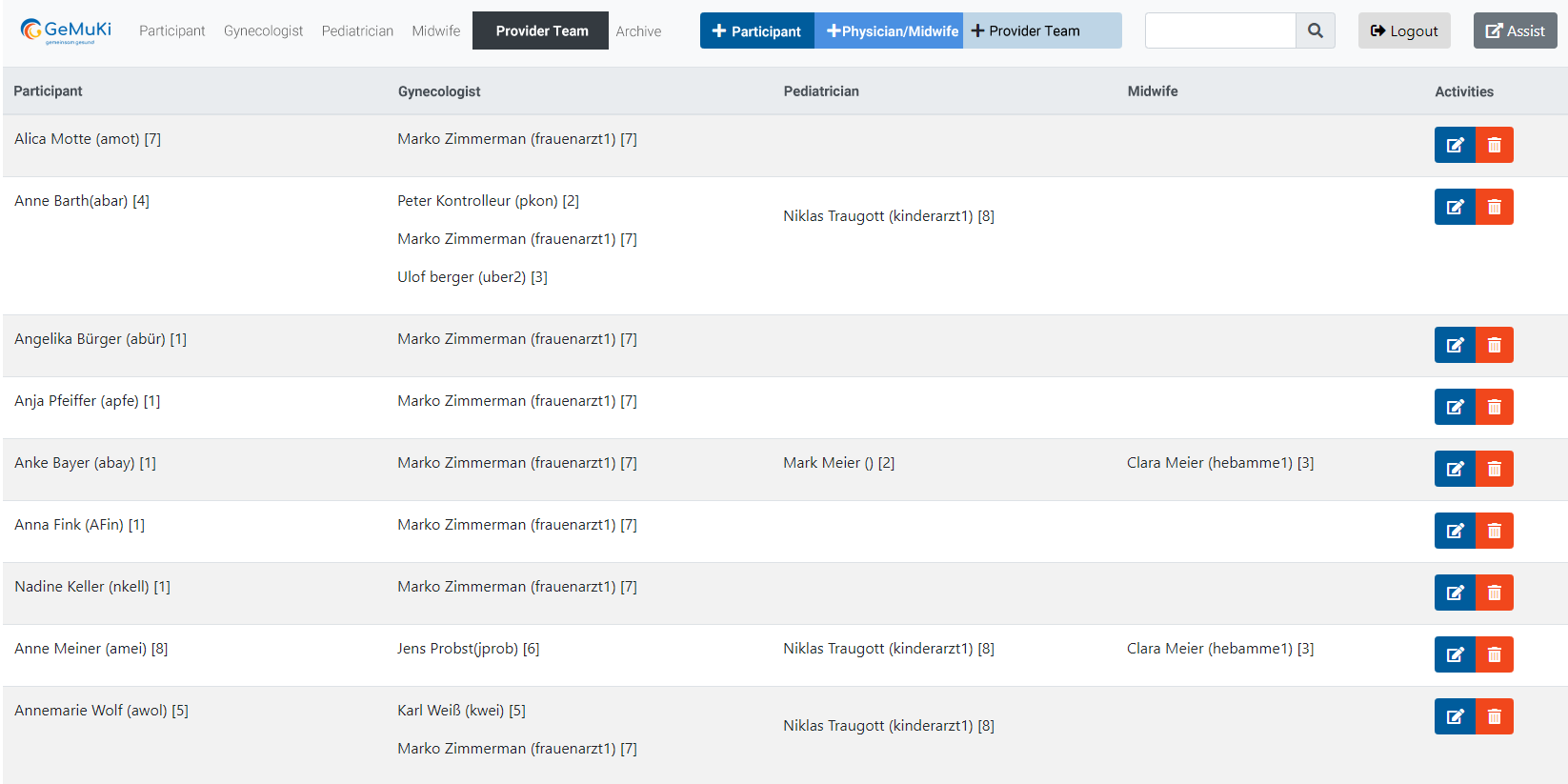 Figure 4 		Overview of study participants and their assigned multi-professional providers displayed in the GeMuKi-Assist Study monitorFigure 5 	Overview of data entries by providers and study participant surveys displayed in the GeMuKi-Assist Study Monitor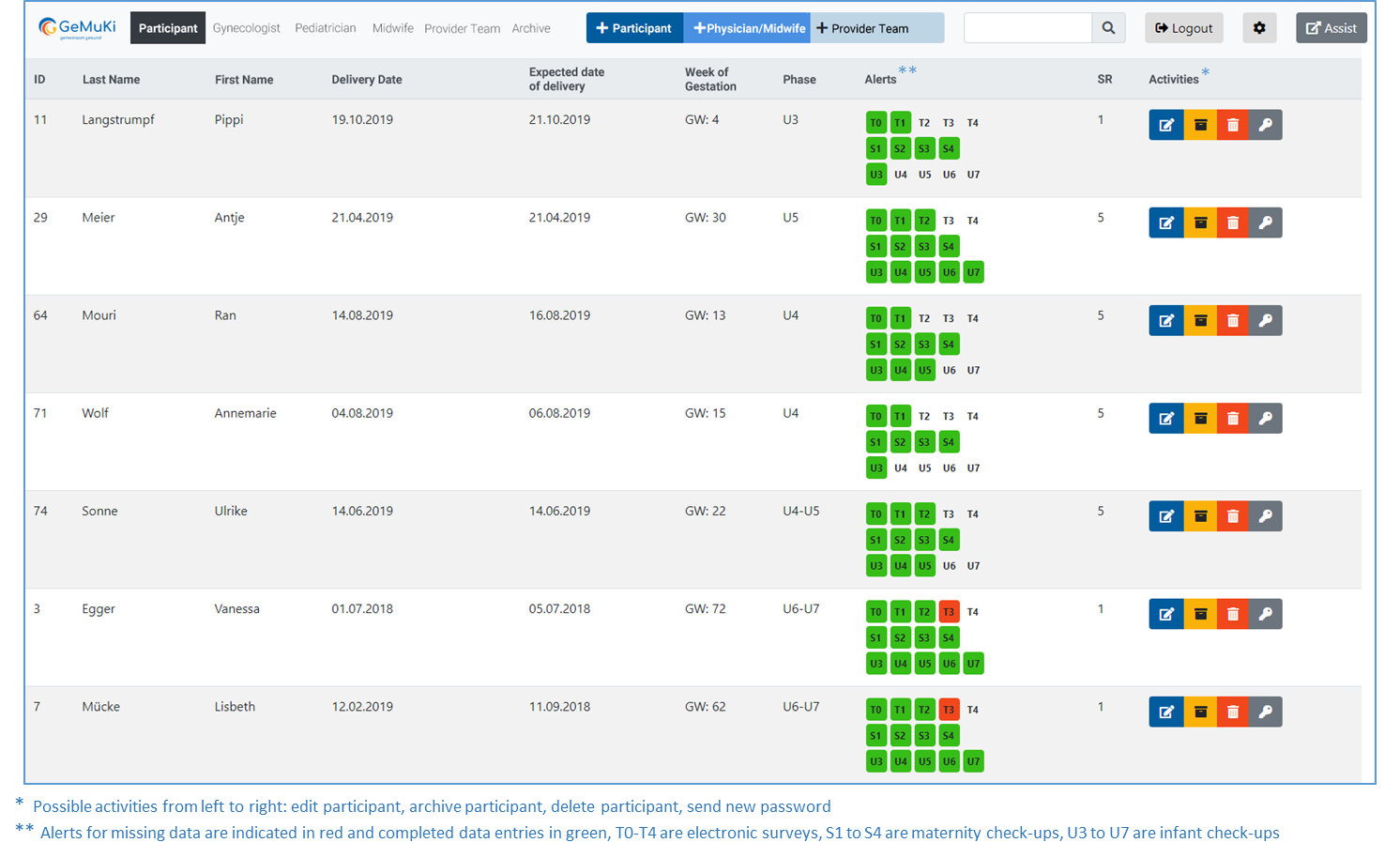 